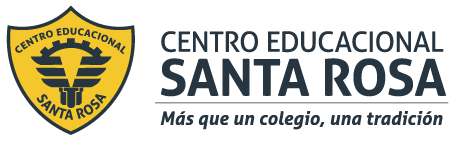 DIRECCIÓN ACADÉMICADEPARTAMENTO DE ATENCIÓN DE PÁRVULORespeto – Responsabilidad – Resiliencia – Tolerancia Instrucciones: Evaluación formativa integrada: Expresión Musical / Relación con la Familia.Lea atentamente las instrucciones y cada pregunta.Investigue todos los términos que no conoce para que pueda responder de manera efectiva.Todos los conceptos y contenidos que aparecen aquí, usted los puede investigar en caso de tener dudas, revise los ppt. enviados y el material que circula en redes y en la página del colegio, ya que toda la información que necesita para resolver esta evaluación está ahí. Enviar por este medio las evaluaciones formativas.  paula.carrillo@cesantarosa.clPrácticamente ya estamos en la recta final de este desafío, queda muy poco para finalizar, no bajen los brazos, es su futuro, traten siempre de dar lo mejor de ustedes, para que después,  niños y niñas reciban todos sus conocimientos. Recuerden nuestro compromiso nadie abandona, todos y todas pasamos y al que necesite apoyo lo ayudamos. ¡Vamos que podemos!Módulo Relación con la Familia:1. Sabemos la importancia de las reuniones de padres y apoderados en el proceso educativo de niños y niñas. Es fundamental que para realizar estas, usemos  diversos recursos que aportan dinamismo e interés.Completa el mapa conceptual respecto a la reuniones de padres y apoderados, productivas y motivantes. 10pt.2.  Parte de nuestro rol, requiere un estrecho contacto con las familia de los estudiantes, así como también el trabajo colaborativo con nuestros colegas y jefaturas, es por esta razón que nuestra personalidad juega un papel fundamental para poder desenvolvernos con los distintos estamentos de forma profesional. Las posturas corporales, tono de voz, son acciones que nos permiten y nos ayudan a  socializar informaciones de forma clara y pertinente.   Explique cómo estas acciones le aportaran herramientas de comunicación para desarrollar su labor futura: 10pt.2.1 Postura corporal adecuada para hablar en público: 2.2 ¿Cuáles son los beneficios de adoptar una postura corporal adecuada para hablar en público?2.3 Menciones errores comunes que deben evitar a la hora de hablar en público:2.4 ¿Cuál es el tono de voz adecuado para hablar en público?2.5 Menciona algunas estrategias del uso de la voz que te permitan mantener la atención del público.2.6 Describa a que se refiere cuando decimos “hablar con claridad”:Expresión Musical:3. Defina o explique con sus palabras: 12pt.3.1 Folclore:3.2 Nombre al menos 5 manifestaciones distintas que son parte del folclore de un lugar determinado:3.3 Día mundial del folclore:3.4 Pueblos aborígenes que gestaron nuestro folclore:3.5 Países que intervinieron y aportaron al folclore chileno en su gestación:3.6 Nombra al menos 6 representantes musicales del folclore chileno incluyendo música infantil:4. Debido a razones culturales e históricas, las expresiones culturales varían notoriamente en diferentes zonas del país, por ello se clasifican y distinguen cuatro grandes zonas en el país: Zonas norte, central, sur y austral. Identifica y colorea cada zona de distinto color. 4pt.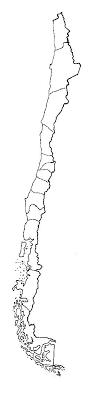 5. Dibuja, recorta, copia de internet una vestimenta y 3 instrumentos musicales  típicos de cada zona. (se usa el mismo mapa de nº 4) 12pt.6. Dibuja o copia un mapa del mundo y colorea los países que intervinieron y aportaron al folclore chileno. 10pt.